Vítr fouká do listí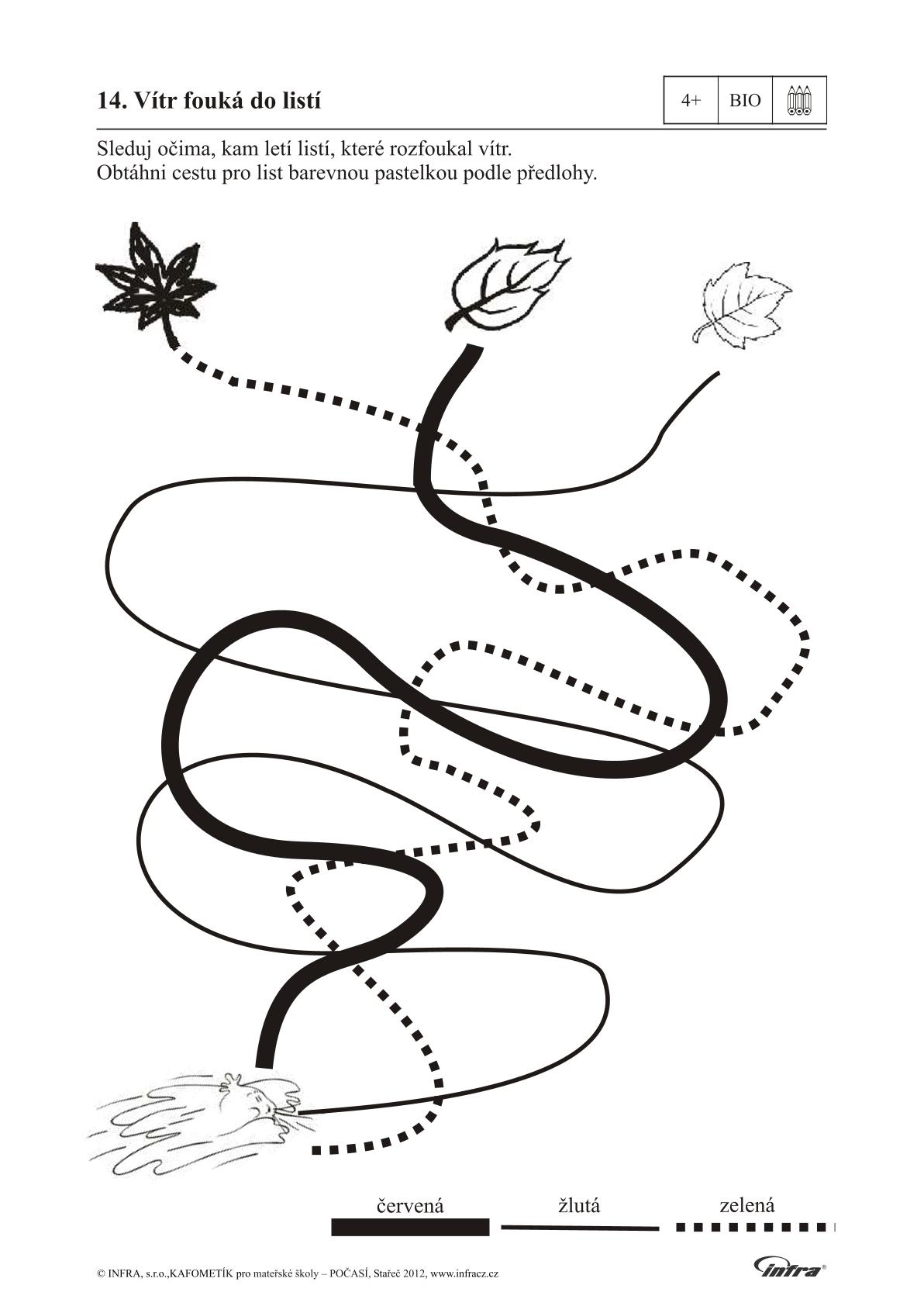 